M E G H Í V ÓA Csongrád Megyei Építész Kamara, a Csongrád Megyei Urbanisztikai Egyesület és a SZAB Építészeti Munkabizottsága szeretettel meghívja Önt és barátait ünnepi programjára2015. december 14. (hétfő) 16,00 óráraa SZAB Székházba (Szeged, Somogyi utca 7.)aVedres István Emlékév záró rendezvényéreProgram:Az emlékévet értékeli, a támogatókat köszönti:Schulcz Pétera Csongrád Megyei Építész Kamara elnökeMűhely-beszélgetés Vedres István városépítési örökségéről, hatásárólRésztvevők:Kiss Lajos Palóczi-díjas építészOzsváth Gábor PhD néprajzkutatóVesmás Péter Ybl-díjas építészModerátor:Tandi Lajos a SZEGED folyóirat főszerkesztője„Vedres István emlékév Szegeden”a KERENGŐ c. építészeti magazin 2. évad 5. adásának vetítése(Szerkesztő-riporter: Pacsika Emília, TiszapART Televízió)A rendezvényen közreműködnek:Tandi Flóra (ének)Tóth Mercédesz (vers, próza)(Vedres István Szakközépiskola, felkészítő tanára: Schmidt Zsuzsa)a Tömörkény István Gimnázium és Szakközépiskola kamarakórusaKarvezető: Dohány Gabriella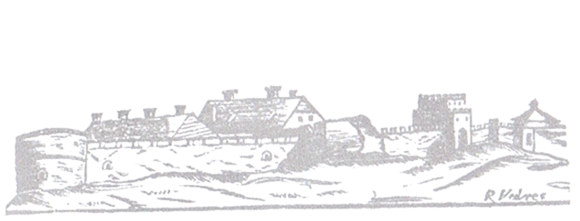 Sculcz Péter elnök              Kiss Lajos elnök                Vesmás Péter elnökCsM. Építész Kamara       CsM. Urb-i Egyesület            SZAB Ép.Munkabiz.